WitajciePrzed wami wakacje, czas odpoczynku , radości i wielu przygód. Są rzeczy od których można sobie zrobić odpoczynek i zapomnieć o nich na chwilę jak książki z literkami, czy wczesne wstawanie rano, żeby zdarzyć do przedszkola, ale są osoby i rzeczy o których nie można zapomnieć nawet w wakacje. O rodzicach, o myciu zębów, o dbaniu o siebie  no i oczywiście o naszym przyjacielu Panu Jezusie, który zawsze o nas dba. Pamiętaj o tym, żeby zawsze być dobrym człowiekiem niezależnie od tego gdzie jesteśmy i co robimy. Bądź dobry. Udanych wakacji z Bogiem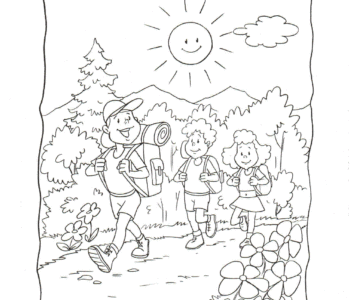 